INSTITUTIONAL BIOSAFETY COMMITTEE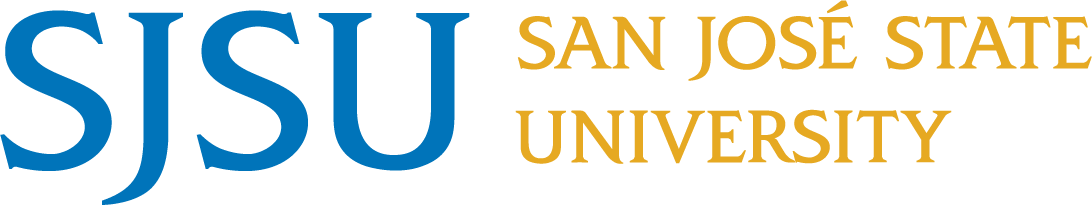 SAN JOSÉ STATE UNIVERSITYBIOLOGICAL USE AUTHORIZATION APPLICATION
Attachment F.
Animals, Plants, & Samples Harboring Zoonotic Agents;Collection or Cultivation of Exotic PlantsCheck all that apply. Make sure to include details in the attached SOP.Check all that apply. Make sure to include details in the attached SOP.We will handle samples that may harbor zoonotic agents.We will capture wild animals (vertebrates or invertebrates). (Describe capture method in SOP) We will be handling wild animals.  We will be transporting wild animals back to the laboratory. (Describe transport and decontamination methods in SOP.) We will be capturing and releasing wild animals. We will be coming into contact with wild animal feces. We will be collecting exotic plants.  We will be transporting exotic wild plants back to the laboratory. (Describe transport and decontamination methods in SOP.)We will be cultivating exotic plants.A Standard Operating Procedure (SOP) must be attached that describes the work with animals (vertebrate and invertebrate), plants or samples that may harbor zoonotic agents; or work with exotic plants. Describe the species, transporting, and decontamination methods, if applicable. A detailed step-by-step protocol is not necessary, but provide sufficient information on your procedures so that the committee can identify the steps that involve the greatest likelihood of worker or environmental exposure. Include the steps that will be conducted in a biological safety cabinet. Consult the SOP template for other required components.N/AZoonotic PotentialZoonotic PotentialZoonotic PotentialZoonotic PotentialZoonotic PotentialAnimalAnimalZoonotic DiseaseTransmissionVaccinationPreventionReptileReptile-Salmonellosis-Ingestion of feces-None-Personal hygieneBirdsBirds-Salmonellosis-Ingestion of feces-None-Personal hygieneBirdsBirds-Psittacosis-Inhalation of feces-None-Personal hygiene, use of respirator Opossums/Bats Opossums/Bats-Rabies-Bite, contact with infected fluids-Rabies vaccine-Avoid contact with animals, use PPE, seek medical attention for all animal bites Rodents Rodents-Hantavirus-Inhalation of feces-None-Personal hygiene, use of respirator Rodents Rodents-Lyme Disease-Tick bites-Lyme Disease Vaccine-Cover body, tuck pants into socks, use tick repellent, reduce handling of animals who harbor ticks, wear PPE Wild Cats Wild Cats-Rabies-bite, contact with infected fluids-Rabies vaccine-Avoid contact with animals, use PPE, seek medical attention for all animal bites Wild Cats Wild Cats-Toxoplasmosis-Ingestion of feces-None-Personal hygiene, use PPE Hares/Rabbits Hares/Rabbits-Lyme Disease-Tick bites-Lyme Disease Vaccine-Cover body, tuck pants into socks, use tick repellent, reduce handling of animals, wear PPE Hares/Rabbits Hares/Rabbits-Tularemia-Tick bites-None-Cover body, tuck pants into socks, use tick repellent, reduce handling of animals, wear PPE Weasels, otters, badgers, skunks Weasels, otters, badgers, skunks-Rabies-Bite, contact with infected fluids-Rabies vaccine-Avoid contact with animals, use PPE, seek medical attention for all animal bites Weasels, otters, badgers, skunks Weasels, otters, badgers, skunks-Toxoplasmosis-Ingestion of feces-None-Personal hygiene Sheep, goats, other ovis species Sheep, goats, other ovis species-Q Fever-inhalation of dried bodily fluids-None-Use PPE when handling, use of respirator Dogs Dogs-Lyme Disease-Tick bites-Lyme Disease Vaccine-Cover body, tuck pants into socks, use tick repellent, reduce handling of animals who harbor ticks, wear PPE Dogs Dogs-Scabies-Close contact-None-Cover body, tuck pants into socks, wear high boots Other: Other:N/AField LocationsField LocationsField LocationsField LocationsField LocationsLocationLocationAgent/MaterialProcedures (i.e., trapping, handling, analysis, storage)Shared facility?(Y/N)Proposed BSL of collected samplesN/AExotic PlantsExotic PlantsExotic PlantsExotic PlantsExotic PlantExotic PlantBiological Toxin/PoisonInjury/IllnessProphylaxisN/AN/APlant Growth and HousingPlant Growth and HousingPlant Growth and HousingPlant Growth and HousingPlant Growth and HousingBldg/RoomPlantPlantNoxious?(Y/N)Stage of growth (i.e., seedling)Shared room?(Y/N)Proposed BSL